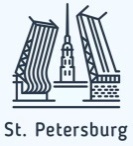 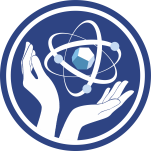 ЗАЯВКА НА УЧАСТИЕ в VIII Международной конференции по биометрии человека21 – 23 августа 2020 года                                                                                       г. Санкт-Петербург_______________				___________________________________________________________      (Подпись)                                      					            (ФИО)*Заявки принимаются до 25 апреля 2020 года на email: mail@palmistland.ru1.Фамилия2.Имя3.Отчество4.Дата рождения5.Специализация6.Опыт работы7.Звания и достижения8.Контакты:Тел.:e-mail:сайт:9.Форма участия в конференцииДокладУчастие в работеПроведение мастер-класса10.Тема доклада11.Тема мастер-класса12.Обеспечение выступления Оверхед Мультимедийная презентация Флипчарт Маркерная доска13.Обед Первый день (21 августа) Второй день (22 августа)14.Торжественный фуршет-ужин 22 августа15.Особые пожелания и комментарии